Конец формыорганизация медицинских осмотров, профессиональной гигиенической подготовки и аттестации сотрудников детского сада;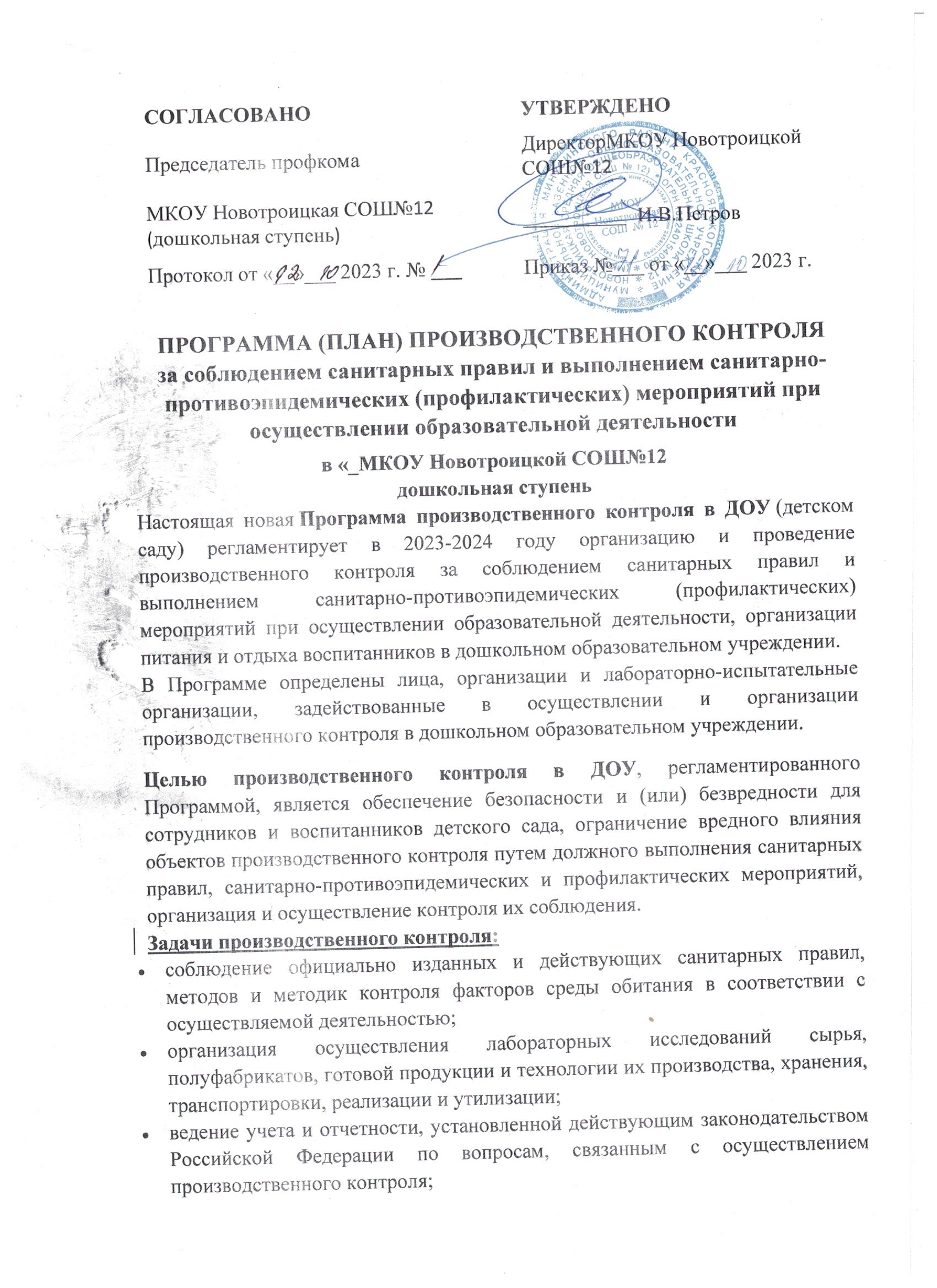 контроль наличия сертификатов, санитарно-эпидемиологических заключений, личных медицинских книжек, санитарных и иных документов, подтверждающих качество, безопасность сырья, полуфабрикатов, готовой продукции и технологий их производства, хранения, транспортировки, реализации и утилизации в случаях, предусмотренных действующим законодательством Российской Федерации;своевременное информирование населения, органов местного самоуправления, органов и учреждений государственной санитарно-эпидемиологической службы Российской Федерации об аварийных ситуациях, остановках производства, о нарушениях технологических процессов, создающих угрозу санитарно-эпидемиологическому благополучию населения.Содержание Программы производственного контроля в ДОУ соответствует требованиям СП 1.1.1058-01 «Организация и проведение производственного контроля за соблюдением санитарных правил и выполнением санитарно-эпидемиологических (профилактических) мероприятий» с изменениями и дополнениями.Программа действует до принятия новой редакции (внесение изменений). В программу производственного контроля вносятся изменения при изменении основного вида деятельности детского сада или других существенных изменений деятельности.1. Паспорт программы2. Перечень официально изданных санитарных правил, методов и методик контроля факторов среды обитания в соответствии с осуществляемой деятельностью:Федеральный закон от 30.03.1999г № 52-ФЗ «О санитарно-эпидемиологическом благополучии населения»;Федеральный закон от 21.11.2011г № 323-ФЗ «Об основах охраны здоровья граждан в Российской Федерации»;Федеральный закон от 17.09.1998г № 157-Ф3 «Об иммунопрофилактике инфекционных болезней»;Приказ Минтруда и Минздрава России от 31.12.2020г. № 988н/1420н «Об утверждении перечня вредных и (или) опасных производственных факторов и работ, при выполнении которых проводятся обязательные предварительные медицинские осмотры при поступлении на работу и периодические медицинские осмотры»;Приказ Минздрава России от 28.01.2021 № 29н «Об утверждении Порядка проведения обязательных предварительных и периодических медицинских осмотров работников, предусмотренных частью четвертой статьи 213 ТК РФ, перечня медицинских противопоказаний к осуществлению работ с вредными и (или) опасными производственными факторами, а также работам, при выполнении которых проводятся обязательные предварительные и периодические медосмотры»;СП 1.1.1058-01 «Организация и проведение производственного контроля за соблюдением санитарных правил и выполнением санитарно-эпидемиологических (профилактических) мероприятий»;СП 2.4.3648-20 «Санитарно-эпидемиологические требования к организациям воспитания и обучения, отдыха и оздоровления детей и молодежи»;СанПиН 2.3/2.4.3590-20 «Санитарно-эпидемиологические требования к организации общественного питания населения»;СанПиН 1.2.3685-21 «Гигиенические нормативы и требования к обеспечению безопасности и (или) безвредности для человека факторов среды обитания»;СП 2.2.3670-20 «Санитарно-эпидемиологические требования к условиям труда»;СанПиН 2.1.3684-21 «Санитарно-эпидемиологические требования к содержанию территорий городских и сельских поселений, к водным объектам, питьевой воде и питьевому водоснабжению, атмосферному воздуху, почвам, жилым помещениям, эксплуатации производственных, общественных помещений, организации и проведению санитарно-противоэпидемических (профилактических) мероприятий»;СанПиН 3.3686-21 "Санитарно-эпидемиологические требования по профилактике инфекционных болезней";СанПиН 2.3.2.1078-01 «Гигиенические требования безопасности и пищевой ценности пищевых продуктов»;СанПиН 2.3.2.1324-03 «Продовольственное сырье и пищевые продукты. Гигиенические требования к срокам годности и условиям хранения продуктов»;ТР ТС 005/2011 «О безопасности упаковки»;ТР ТС 007/2011 «О безопасности продукции, предназначенной для детей»;ТР ТС 021/2011 «О безопасности пищевой продукции»;ТР ТС 022/2011 «Пищевая продукция в части ее маркировки»;ТР ТС 023/2011 «Технический регламент на соковую продукцию из фруктов и овощей»;ТР ТС 024/2011 «Технический регламент на масложировую продукцию»;ТР ТС 025/2012 «О безопасности мебельной продукции»;ТР ТС 033/2013 «О безопасности молока и молочной продукции»;МУК 4.3.2756-10 «Методические указания по измерению и оценке микроклимата производственных помещений»;МУК 4.3.2812-10 «Инструментальный контроль и оценка освещения рабочих мест»;МУК 4.3.2194-07 «Методические указания. Контроль уровня шума на территории жилой застройки, в жилых и общественных зданиях и помещениях»;МУ 2.2.5.2810-10 «Организация лабораторного контроля содержания вредных веществ в воздухе рабочей зоны предприятий основных отраслей экономики»;МУ 3.1.1.2438-09 «Эпидемиологический надзор и профилактика псевдотуберкулеза и кишечного иерсиниоза»;<…>.3. Перечень работников ДОУ, на которых возложены функции по осуществлению производственного контроля4. Перечень химических веществ, биологических, физических и иных факторов, а также объектов производственного контроля, представляющих потенциальную опасность для человека и среды его обитания, в отношении которых необходима организация лабораторных исследований и испытаний.5. Перечень должностей и число работников, которые подлежат медицинским осмотрам, гигиеническому обучению и аттестации6. Перечень осуществляемых работ и услуг, выпускаемой продукции, а также видов деятельности, представляющих потенциальную опасность для человека и подлежащих санитарно-эпидемиологической оценке, сертификации, лицензированию1.1. Работа:1.2. Деятельность:7. Мероприятия, предусматривающие обоснование безопасности для человека и окружающей среды продукции и технологии ее производства, критериев безопасности и (или) безвредности факторов производственной и окружающей среды и разработка методов контроля, в том числе при хранении, транспортировке, реализации и утилизации продукции, а также безопасности процесса выполнения работ, оказания услуг8. Перечень форм учета и отчетности, установленной действующим законодательством по вопросам осуществления производственного контроля9. Перечень возможных аварийных ситуаций, связанных с остановкой производства, нарушениями технологических процессов, иных создающих угрозу санитарно-эпидемиологическому благополучию населения ситуаций, при возникновении которых осуществляется информирование населения, органов местного самоуправления, органов, уполномоченных осуществлять государственный санитарно-эпидемиологический надзор10. Другие мероприятия, проведение которых необходимо для осуществления эффективного контроля за соблюдением санитарных правил и гигиенических нормативов, выполнением санитарно-противоэпидемических (профилактических) мероприятийПрограмму разработали:Заместитель директора по дошкольному воспитанию___________ /_Н.Н.Шеленкова__________________/Ответственный по питанию Повар Е.А.Ханакова___________ /___________________/Характеристика объектаХарактеристика объектаПолное и сокращенное наименование:Муниципальное казенное общеобразовательное учреждение Новотроицкая средняя школа№12(дошкольная ступень) Тип объекта:образовательная организацияВиды деятельности, которые осуществляет образовательная организация1) образовательная:дошкольное образование;Юридический адрес:662633Красноярский крайМинусинский районс.Новотроицкоеул.Фрунзе2Фактический адрес:662633Красноярский крайМинусинский районс.Новотроицкоеул.Фрунзе4Характеристика зданияХарактеристика зданияТип строенияотдельно стоящее одно этажное здание Площадь__435.74________ кв. мОборудованиеэлектронные средства обучения (ЭСО), оргтехника;
оборудование для осуществления образовательной деятельностиХарактеристика инженерных системХарактеристика инженерных системОсвещениеестественное и искусственноеСистема вентиляцииестественная, приточно-вытяжнаяСистема отопленияцентрализованнаяСистема водоснабжениягорячая и холодая, централизованныеСистема канализацииподключено к школьной сети канализации№ п/пДолжностьФункцииРаспорядительный акт о возложении функций1Заместитель директора по дошкольному воспитаниюобщий контроль соблюдения официально изданных и действующих санитарных правил, методов и методик контроля факторов среды обитания в соответствии с осуществляемой деятельностью;организация плановых медицинских осмотров работников;организация профессиональной подготовки и аттестации работников;разработка мероприятий, направленных на устранение выявленных нарушений;<…>Приказ
от ___.___.202__г
№ _______2 Воспитательконтроль за соблюдением санитарных требований, предъявляемых к организации режима дня, учебных занятий и оборудованию в помещениях для работы с детьми;исполнение мер по устранению выявленных нарушений;<…>Приказ
от ___.___.202__г
№ ______3Директорконтроль прохождения персоналом медицинских осмотров и наличием у него личных медицинских книжек;медицинское обеспечение и оценка состояния здоровья воспитанников детского сада;контроль соблюдения личной гигиены и обучения работников;ведение учета и отчетности по производственному контролю;<…>Приказ
от ___.___.202__г
№ ______4Заместитель заведующего по АХЧ (завхоз)контроль соблюдения санитарных требований к содержанию помещений и территории детского сада;организация лабораторно-инструментальных исследований;ведение учетной документации;разработка мер по устранению выявленных нарушений;контроль охраны окружающей среды;<…>Приказ
от ___.___.202__г
№ ______5Лицо, ответственное за организацию питанияконтроль организации питания;отслеживание витаминизации блюд;ведение учетной документации;<…>Приказ
от ___.___.202__г
№ ______<…>№Объект контроляПоказателиКратностьМесто контроля (количество замеров)ОснованиеФорма учета результатов1Микро-климатТемпература воздуха2 раза в год
– в теплый и холодный периодыПомещения для детей и рабочие места
(по 1 точке)СП 2.2.3670-
20, СП
2.4.364820,
СанПиН
1.2.3685-
21, МУК
4.3.2756-10Протокол,
журнал инструмен-
тальных и лаборатор-
ных методов производ-
ственного контроля1Микро-климатКратность обмена воздуха2 раза в год
– в теплый и холодный периодыПомещения для детей и рабочие места
(по 1 точке)СП 2.2.3670-
20, СП
2.4.364820,
СанПиН
1.2.3685-
21, МУК
4.3.2756-10Протокол,
журнал инструмен-
тальных и лаборатор-
ных методов производ-
ственного контроля1Микро-климатОтносительная влажность воздуха2 раза в год
– в теплый и холодный периодыПомещения для детей и рабочие места
(по 1 точке)СП 2.2.3670-
20, СП
2.4.364820,
СанПиН
1.2.3685-
21, МУК
4.3.2756-10Протокол,
журнал инструмен-
тальных и лаборатор-
ных методов производ-
ственного контроля2Освещен-ностьУровни света, коэффициент пульсации1 раз в год и при наличии жалоб
– в темное время сутокПомещения для детей и рабочие места
(по 1 точке)СанПиН
1.2.3685-21, МУК 4.3.2812-10Протокол,
журнал инструмен-
тальных и лаборатор-
ных методов производ-
ственного контроля3ШумУровни звука, звукового давления1 раз в год и внепланово – после реконструи-
руемых систем вентиляции, ремонта
оборудованияПомещения, где есть
технологическое оборудование, системы
вентиляции
(по 1 точке)СанПиН
1.2.3685-21, МУК
4.3.2194-07Протокол,
журнал инструмен-
тальных и лаборатор-
ных методов производ-
ственного контроля4Аэро-ионный
состав воздухаХимические вещества: фенол, формальдегид, бензол1 раз год и внепланово при закупке новой мебели, после ремонтных
работПомещения
(1 проба)СанПиН
1.2.3685-
21, МУ
2.2.5.2810-10Протокол,
журнал инструмен-
тальных и лаборатор-
ных методов производ-
ственного контроля4Аэро-ионный
состав воздухаАммиак, азота оксид, озон – при светокопи-ровании;
азота оксид, водород селенистый, стирол, озон, эпих-хлоргидрин – при электрографии1 раз в годПомещения с оргтехникой и кондиционерами, принудительной вентиляцией
(1 проба)СанПиН
1.2.3685-
21, МУ
2.2.5.2810-10Протокол,
журнал инструмен-
тальных и лаборатор-
ных методов производ-
ственного контроля5Песок в
детских
песоч-ницахПаразитологи-
ческие исследования, микробиологи-
ческий и санитарно-химический контроль1 раз в квартал2–4 пробы из песочницСанПиН
1.2.3685-21, СанПиН 3.3686-21Протокол,
журнал инструмен-
тальных и лаборатор-
ных методов производ-
ственного контроля6Контроль
санитар-ного
фона и пищевой продукцииСмывы на санитарно-показательную микрофлору (БГКП, паразитологи-
ческие исследования1 раз в годИгровые уголки – 10 проб (с игрушек, мебели, ковров и дорожек
в спальнях: с постельного белья, с пола, батарей, подоконников, штор; в туалетных комнатах: с ручек дверей, кранов, наружных поверхностей горшков, стульчаков)
Пищеблок – 5–10 смывов (с разделочных столов и досок для готовой пищи, овощей, с дверных ручек, рук персонала; в столовых: с посуды, клеенок, скатертей, столов)СанПиН 3.3686-21Протокол,
журнал инструмен-
тальных и лаборатор-
ных методов производ-
ственного контроля6Контроль
санитар-ного
фона и пищевой продукцииСмывы иерсинии2 раза в год
– перед достав-
кой овощей и через 2–3 недели после доставкиОборудование, инвентарь в овощехранилищах и складах хранения овощей, цехе обработки овощей (5– 10 смывов)СП
3.1.7.2615-
10, МУ
3.1.1.2438-
09Протокол,
журнал инструмен-
тальных и лаборатор-
ных методов производ-
ственного контроля7Качество
питьевой водыМикробиологи-
ческие исследования4 раза в год и внепланово
после ремон-
та систем водоснабже-
нияПитьевая вода из
разводящей сети
помещений: моечных столовой и кухонной посуды; цехах: овощном, холодном, горячем, доготовочном
(2 пробы)СанПиН
1.2.3685-21Протокол,
журнал инструмен-
тальных и лаборатор-
ных методов производ-
ственного контроля8Санитарно-бактерио-логическое иссле-дование пищевой продукцииМикробиологи-
ческие исследования проб готовых блюд2 раза в годСалаты, сладкие блюда, напитки, вторые блюда, гарниры, соусы,
творожные, яичные, овощные блюда (2–3 блюда исследуем ого приема пищи)СанПиН
2.3/2.4.3590-20, ТР ТС
021/2011Протокол,
журнал инструмен-
тальных и лаборатор-
ных методов производ-
ственного контроля8Санитарно-бактерио-логическое иссле-дование пищевой продукцииКалорийность, выход блюд и соответствие химического состава блюд рецептуре1 раз в годРацион питания (2 пробы)СанПиН
2.3/2.4.3590-20, ТР ТС
021/2011Протокол,
журнал инструмен-
тальных и лаборатор-
ных методов производ-
ственного контроля8Санитарно-бактерио-логическое иссле-дование пищевой продукцииКонтроль проводимой витаминизации блюд2 раза в годТретьи блюда (1 проба)СанПиН
2.3/2.4.3590-20, ТР ТС
021/2011Протокол,
журнал инструмен-
тальных и лаборатор-
ных методов производ-
ственного контроля<…>№ п/пПрофессияКоличество человекКратностьКратность№ п/пПрофессияКоличество человекПериодический
и внеочередной медосмотрГигиеническая подготовка и аттестация1Заместтель директора по дошкольному воспитанию11 раз в год1 раз в 2 года2Воспитатель, 31 раз в год1 раз в 2 года3Музыкальный руководительсовмест1 раз в год1 раз в 2 года4Младший воспитатель21 раз в годежегодно5Дворник11 раз в год1 раз в 2 года6Работники пищеблока21 раз в годежегодно<…>№
п/пПоказательПрофессияДокумент1Тепловое излучениеПоварОтчет о проведении специальной оценки
условий труда от ___.___.202__ № _____<…>№
п/пДеятельностьДокумент1Образовательнаяот ___.___.202__г. № ___<…>Объект контроляПоказателиОснованиеСрокОтветственныйКонтроль содержания помещений, оборудования и территорииКонтроль содержания помещений, оборудования и территорииКонтроль содержания помещений, оборудования и территорииКонтроль содержания помещений, оборудования и территорииКонтроль содержания помещений, оборудования и территорииСанитарное состояние территорииКратность и качество уборкиСП
2.4.3648-20Ежедневно
(утром и вечером)Заместитель заведующего по АХЧСанитарное состояние помещений и оборудованияКратность:
– текущей влажной уборки;СП 2.4.3648-20, СанПиН
2.3/2.4.3590
-20, СП
3.1/2.4.3598-20Ежедневно (не реже 2 раз в день) заместитель
заведующего по АХЧСанитарное состояние помещений и оборудования– генеральной уборкиСП 2.4.3648-20, СанПиН
2.3/2.4.3590
-20, СП
3.1/2.4.3598-20Ежемесячно заместитель
заведующего по АХЧОбращение с ртутьсодержащими лампами и медицинскими отходамиВывоз ртутьсодержащих ламп и медицинских отходовФедеральные законы от
21.11.2011 № 323-ФЗ, от
24.06.1998 № 89-ФЗ, СанПиН
2.1.3684-211 раз в 3 месяцаСпецорганизация, у которой есть лицензия на вывоз медицинских отходов класса «Д», а также на вывоз отходов 1го класса опасностиСанитарное состояние хозяйственной площадкиВывоз ТКО и пищевых отходовФедеральный закон от
24.06.1998
№ 89-ФЗ, СанПиН
2.1.3684-21
СанПиН 3.3686-212 раза в неделю, (при заполнении 2/3 объема)Региональный оператор по обращению с ТКО, заместитель
заведующего по АХЧСанитарное состояние хозяйственной площадкиОчистка хозяйственной площадкиФедеральный закон от
24.06.1998
№ 89-ФЗ, СанПиН
2.1.3684-21
СанПиН 3.3686-212 раза в неделюДворникРабочие растворы дезсредствСодержание действующих веществ дезинфицирующих средствСанПиН
2.3/2.4.3590
-20, СП
2.4.3648-20ЕжедневноПомощник воспитателяДезинсекция– профилактикаСанПиН 3.3686-21ЕжедневноЗам. заведующего по АХЧ, рабочий по обслуживанию зданияДезинсекция– обследованиеСанПиН 3.3686-212 раза в месяцСпециализирован-
ная организацияДезинсекция– уничтожениеСанПиН 3.3686-21По необходимостиСпециализирован-
ная организацияДератизация– профилактикаСанПиН 3.3686-21ЕжедневноЗаместитель заведующего по АХЧ, рабочий по обслуживанию зданияДератизация– обследованиеСанПиН 3.3686-21ЕжемесячноСпециализирован-
ная организацияДератизация– уничтожениеСанПиН 3.3686-21Весной и осенью, по необходимостиСпециализирован-
ная организацияОсвещенность территории и помещений– состояние осветительных приборов;СП
2.4.3648-201 раз в 3 дняЗаместитель
заведующего по АХЧОсвещенность территории и помещений- очистка плафонов и оконных стеколСП
2.4.3648-20по мере загрязненияЗаместитель
заведующего по АХЧМикроклимат помещений– температура воздуха;СП
2.4.3648-20Ежедневно (в течение дня)Заместитель
заведующего по АХЧМикроклимат помещений– кратность проветривания;СП
2.4.3648-20Ежедневно (в течение дня)Заместитель
заведующего по АХЧМикроклимат помещений– влажность воздуха (склад пищеблока)СП
2.4.3648-20ЕжедневноКухонный рабочийШум– наличие источников шума на территории и в помещенияхСП
2.4.3648-20ЕжемесячноЗаместитель
заведующего по АХЧШум– условия работы оборудованияПлан тех.
обслуживанияПлан тех.
обслуживанияРабочий по КОРЗ,
спецорганизацияПесок в песочницах и на игровых площадкахКратность смены пескаСП
2.4.3648-20Ежегодно веснойСтарший воспитательПесок в песочницах и на игровых площадкахЗакрытие песочницыСП
2.4.3648-20После каждой прогулкиСтарший воспитательСпортинвентарь и матыКратность протиркиСП
2.4.3648-20ЕжедневноИнструктор по физической культуреСпортивное оборудованиеКратность испытанияСП
2.4.3648-20В начале учебного годаИнструктор по физической культуреКовровые покрытияКратность очистки / влажной обработкиСП
2.4.3648-20Ежедневно
/ не реже 1 раза в месяцЗаместитель
заведующего по АХЧСтолы в группахКратность промыванияСП
2.4.3648-20До и после приема пищиВоспитательИгрушкиКратность мытьяСП
2.4.3648-20ЕжедневноВоспитательПостельное белье, полотенцаКратность заменыСП
2.4.3648-20По мере загрязнения, но не реже 1 раз в 7 днейПом воспитателя
ВоспитателиВходной контроль поступающей продукции и товаров– наличие документов об оценке соответствия (декларация или сертификат)СП
2.4.3648-20, ТР ТС
007/201Каждая партияЗаместитель
заведующего по АХЧВходной контроль поступающей продукции и товаров– соответствие упаковки и маркировки товара требованиям действующего законодательства и нормативов (объем информации, наличие текста на русском языке и т. д.)СП
2.4.3648-20, ТР ТС
007/201Каждая партияЗаместитель
заведующего по АХЧВходной контроль поступающей продукции и товаров– соответствие товара гигиеническим нормативам и санитарным требованиям (наличие загрязняющих воздух веществ, возможность контакта с дезсредствами и т.д.)СП
2.4.3648-20, ТР ТС
007/201Каждая партияЗаместитель
заведующего по АХЧВнутренняя отделка помещенийСостояние отделкиПлан-график
технического обслуживанияЕжеквартальноРабочий по обслуживанию здания ДОУ<…>Контроль организации питания. Контролируемые этапы технологических операций и пищевой продукции на этапах ее изготовленияКонтроль организации питания. Контролируемые этапы технологических операций и пищевой продукции на этапах ее изготовленияКонтроль организации питания. Контролируемые этапы технологических операций и пищевой продукции на этапах ее изготовленияКонтроль организации питания. Контролируемые этапы технологических операций и пищевой продукции на этапах ее изготовленияКонтроль организации питания. Контролируемые этапы технологических операций и пищевой продукции на этапах ее изготовленияЗакупка и приемка пищевой продукции и сырья- качество и безопасность поступивших продуктов и продовольственного сырья;
- условия доставки продукции транспортом;СанПиН
2.3/2.4.3590
-20Каждая партияКладовщик, ответственный за работу в ФГИСХранение пищевой продукции и продовольственного сырья– сроки и условия хранения пищевой продукцииСанПиН
2.3/2.4.3590
-20ЕжедневноОтветственный по питанию, кладовщикХранение пищевой продукции и продовольственного сырья– время смены кипяченой водыСанПиН
2.3/2.4.3590
-20Каждые 3 часаОтветственный по питаниюХранение пищевой продукции и продовольственного сырья– температура и влажность на складе \СанПиН
2.3/2.4.3590
-20ЕжедневноповарХранение пищевой продукции и продовольственного сырья- температура холодильного оборудования;
- ...СанПиН
2.3/2.4.3590
-20ЕжедневноповарПриготовление пищевой продукции– соблюдение технологии приготовления блюд по технологическим документамСанПиН
2.3/2.4.3590
-20Каждый технологический циклОтветственный по питаниюПриготовление пищевой продукции– поточность технологических процессовСанПиН
2.3/2.4.3590
-20Каждый технологический циклПоварПриготовление пищевой продукции– температура
готовности блюд;
– ...СанПиН
2.3/2.4.3590
-20Каждая партияПоварГотовые блюда– суточная проба;
- витаминизация;СанПиН
2.3/2.4.3590
-20ЕжедневноПовар, Готовые блюда- дата и время реализации;
–...СанПиН
2.3/2.4.3590
-20Каждая партияОбработка посуды и инвентаря– содержание действующих веществ дезинфицирующих средств в рабочих растворахСанПиН
2.3/2.4.3590
-20ЕжедневноПодсобный рабочийОбработка посуды и инвентаря– состояние оборудования, инвентаря и посудыСанПиН
2.3/2.4.3590
-20Ежедневно заместитель
заведующего по АХЧОбработка посуды и инвентаря– обработка инвентаря для сырой готовой продукции;
- ...СанПиН
2.3/2.4.3590
-20ЕжедневноОтветственный по питанию<…>Контроль обеспечения условий образовательной деятельностиКонтроль обеспечения условий образовательной деятельностиКонтроль обеспечения условий образовательной деятельностиКонтроль обеспечения условий образовательной деятельностиКонтроль обеспечения условий образовательной деятельностиМебель и оборудованиеОценка соответствия мебели ростовозрастным особенностям детей и ее расстановкаСП 2.4.3648202 раза в год, сентябрь, майМедработникМебель и оборудованиеМаркировка мебели в соответствии с ростовыми показателямиСП 2.4.364820Каждая партияЗаместитель
 по АХЧПоказатели образовательной деятельностиРежим дня группСП 2.4.3648201 раз в неделюСтарший воспитатель<…>Контроль медицинского обеспечения и оценка состояния здоровья воспитанниковКонтроль медицинского обеспечения и оценка состояния здоровья воспитанниковКонтроль медицинского обеспечения и оценка состояния здоровья воспитанниковКонтроль медицинского обеспечения и оценка состояния здоровья воспитанниковКонтроль медицинского обеспечения и оценка состояния здоровья воспитанниковЗдоровьеУтренний прием детей, термометрияСП 2.4.364820ЕжедневноВоспитателиЗдоровьеВакцинацияФедеральный закон от 17.09.1998 №
157-ФЗВ соответствии с национальным календарем профилактических прививокМедработникЗдоровьеОсмотр воспитанников на педикулезСП 2.4.3648-
20, СанПиН 3.3686-211 раз в месяцМедработникПрофилактика заболеванийОздоровлениеСП 2.4.364820Июнь, июль, августМедработникПрофилактика заболеванийПроведение ограничительных мероприятийПрограмма мероприятийПри решении РоспотребнадзораМедработник<…>Контроль соблюдения личной гигиены, здоровья и обучения работниковКонтроль соблюдения личной гигиены, здоровья и обучения работниковКонтроль соблюдения личной гигиены, здоровья и обучения работниковКонтроль соблюдения личной гигиены, здоровья и обучения работниковКонтроль соблюдения личной гигиены, здоровья и обучения работниковСостояние здоровья работников пищеблокаКоличество работников с инфекционными заболеваниями, повреждениями кожных покрововСанПиН
2.3/2.4.3590-
20Ежедневно до начала рабочей смены работников пищеблокаМедработникГигиеническая подготовка работниковОбучение и аттестация работников пищеблокаСП 2.4.3648-
20, СанПиН
2.3/2.4.3590-
20ЕжегодноМедработникГигиеническая подготовка работниковОбучение и аттестация работников (кроме работников пищеблока)СП 2.4.3648-
20, СанПиН
2.3/2.4.3590-
201 раз в 2 годаМедработник<…>Наименование форм учета и отчетностиПериодичность заполненияОтветственное лицоЖурнал учета температурного режима в холодильном оборудованииЕжедневноОтветственный по питаниюЖурнал учета температуры и влажности в складских помещенияхЕжедневноОтветственный по питаниюГигиенический журнал (сотрудники)Ежедневно
перед началом рабочей смены работниковОтветственный за питаниеВедомость контроля за рационом питанияЕжедневноЗаместитель директора по дошкольному воспитаниюГрафик смены кипяченой водыНе реже 1 раза каждые 3 часаОтветственный по питаниюЖурнал учета инфекционных заболеваний детейПо фактуМедработникЖурнал аварийных ситуацийПо фактуЗам.  по АХЧЖурнал осмотра воспитанников на педикулезЕжемесячноМедработникВедомость контроля своевременности прохождения медосмотров и гигиенического обученияПо фактуДиректорЛичные медицинские книжки работниковПо фактуДиректорЖурнал регистрации результатов производственного контроляПо фактуЗаместитель заведующего по АХЧ, работник по техническому обслуживаниюЖурнал визуального производственного контроляПо фактуЗаместитель директора по дошкольному воспитанию,  воспитательЖурнал инструментальных и лабораторных методов производственного контроля и протоколы лабораторных испытанийПо фактуЗаместитель  по АХЧ<…>№ п/пСитуацияДействия1Плановое прекращение подачи водопроводной воды более 3 часовпрекращение работы пищеблока;сокращение рабочего дня;организация подвоза воды для технических целей;обеспечение запаса бутилированной минеральной воды2Возникновение заболеваний: педикулез и др. – 5 и более случаевежедневно влажная уборка помещений с применением соды, мыла и дезинфицирующих средств;проветривание;наблюдение за детьми, контактирующими с заболевшими;реализация противоэпидемиологических мероприятий на пищеблоке, в помещении, где находятся дети3Возникновение эпидемии сальмонеллеза, вирусного гепатита В, С – 3 случая и более; ветряной оспы, гриппа и др. – 5 и более случаеввведение карантина;реализация мероприятий по профилактике заболеваний4Авария на сетях водопровода,
канализации, отопления, электроэнергииприостановление деятельности до ликвидации аварии;вызов специализированных служб5Неисправная работа холодильного оборудованияпрекращение работы пищеблока;сокращение рабочего дня;использование запасного холодильного оборудования, изыскание возможностей для временного хранения продуктов, ограничение закупки новых партий пищевых продуктов6Пожарвызов пожарной службы;эвакуация;приостановление деятельности<…>№ п/пМероприятиеСрокОтветственный1Разработка и корректировка программы (плана) производственного контроляПри создании детского сада и по необходимостиЗаместитель директора по дошкольному воспитанию2Назначение ответственных за осуществление санитарно-противоэпидемических
(профилактических) мероприятий и проведение производственного контроляПри формировании штата и по необходимости3Разработка и утверждение положений и должностных инструкций персонала, задействованных в организации и проведении производственного контроляПри формировании штата и по необходимостиЗаместитель директора по дошкольному воспитаниюОрганизация проведения специальной профессиональной подготовки должностных лиц, осуществляющих производственный контроль1 раз в 5 летДиректор5Составление списков персонала на гигиеническое обучение и аттестацию. Контроль за соблюдением сроков переаттестацииПри приеме на работу и по необходимостиДиректор6Организация необходимых лабораторных исследований и испытаний,
осуществляемых самостоятельно либо с привлечением лаборатории,
аккредитованной в установленном порядкеПо графикуДиректор7Формирование на объекте инструктивно-методической базы (законодательство РФ в области обеспечения санитарно-эпидемиологического благополучия, государственные стандарты, официально изданные санитарные нормы и правила, инструкции и другие инструктивно-методические документы)ПостоянноЗаместитель  по АХЧ8Анализ состояния санитарно-эпидемиологической обстановки на объектеПостоянноМедработник9Принятие мер, направленных на устранение нарушений санитарных нормНемедленно (при выявлении)Заместитель директора по дошкольному воспитанию10Проведение анализа деятельности по выполнению плана санитарно-противоэпидемических (профилактических) мероприятий и программы производственного контроля за санитарными правиламиЕжегодноЗаведующий ДОУ11Представление информации о результатах производственного контроляПо требованию ТО
Управления РоспотребнадзорЗаведующий ДОУ<…>